Bildung Unzensiert 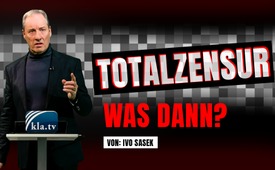 TOTALZENSUR - was dann? (von Ivo Sasek)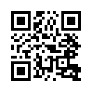 Wer glaubt, mit der totalen Internetzensur sei die Einschränkung unserer Rede- und Meinungsfreiheit bereits abgeschlossen, der irrt. Kla.TV-Gründer Ivo Sasek erklärt hier in 12 Minuten, dass die Internetzensur für die Verfolger der Wahrheit nur gerade der erste Schritt ist. Sasek zeigt aber auch bahnbrechende Auswege aus dieser weltweiten Verengung auf.Wer irgend denkt, mit der ab ‘24 geplanten Totalbeschneidung unserer Rede- und Meinungsfreiheit im Internet sei auch der quälende Einengungsprozess zu Ende, der irrt – der hat noch immer nicht verstanden, wie unsere Meinungs-Überwacher ticken. Die totale Zensur im Internet ist doch nur gerade der erste digitale Beschneidungsakt, wie ja schon der Name Digital Services Act verrät. 
Ich habe das schon 2009, bei der Begründung unseres 1-Blatt-Hand-Express, der S&G, vorausgesagt. Ein Shitstorm der Entrüstung war damals die Folge. Niemals wäre eine Zensur in unseren ach so sozialen freien Medien möglich, hieß es damals von allen Seiten – man schimpfte mich einen ahnungslosen Laien. Meine Prognosen sollten sich bestätigen, darum hier noch einmal mit allem Nachdruck, was wir auch seit 2008 mit unserem AZK- und seit 2012 mit unserem Kla.TV-Archiv festhalten. Es geht jetzt um Sein oder Nichtsein, ihr Lieben. Hört zu!
Unsere Welt befindet sich leider schon seit Jahrhunderten im Würgegriff eines bestialischen Geheimbundes. 

Und dieser wird einmal mehr ganze Völker abschlachten, wenn wir jetzt nicht vereint seinen Kopf einfordern. Und wer etwas anderes behauptet, lügt. Wer dieses schlichte Strickmuster unserer primären Weltproblematik verkompliziert, der täuscht, der verführt und lähmt damit jeden nötigen gebündelten Widerstand, über den ich jetzt gleich Wichtiges sagen werde! 

Fakt ist nämlich, dass diese geheime Machtelite mit allen Mitteln verhindern will, dass die Welt erfährt, in welch unfassbaren Dimensionen sie von ihr belogen, betrogen, beraubt worden ist und noch wird. Da alle zensierenden Medien und großen Plattformen im Besitz dieser Geheimsekte sind, trennen sie das Volk strategisch von freien Aufklärern ab. Letztere haben sie gezielt in immer isoliertere Internet-Blasen hineingetrieben. Die können wir nur gemeinsam überwinden. Ihr DSA-Messer haben sie aber noch vorher ihren eigenen Vasallen auf die Brust gesetzt. Die EU-Kommission z.B. hatte sogleich TikTok auf allen Diensthandys verboten. Gleiches in den USA usw. 
Das war aber erst der Anfang. Versteht ihr? Nun sollen sämtliche Plattformen systematisch von allem gereinigt werden, was diese Weltherrschaftssekte gefährdet. Versteht ihr? Vernetzen wir uns also dringend physisch, nicht nur digital! 

Jetzt aber zur Kernfrage: was kommt nach der Totalzensur im Internet? Antwort: Das, was dieser Weltherrschafts-Klan schon bei jeder früheren Etappe seiner internationalen Unterwanderung erzwungen hat: die Totalzensur auf jeder Ebene der freien Information! Der Zwang zu Pflicht-Narrativen wie etwa bei Corona – unter Androhung aber diesmal von Enteignung bis Todesstrafe bei jeder kleinsten Abweichung! Und wer mich erneut zum Fachidioten jetzt erklärt, der wird noch bezeugen, wie recht ich hatte! Werdet bitte Teil, wenn möglich des weltweiten S&G-Netzwerkes. Wir verbreiten uns exponentiell schneller und verfolgungssicherer als im Netz. Und jetzt das Wichtigste: 

Wenn wir freien Aufklärer uns rechtzeitig auch physisch vernetzen, also uns gegenseitig die Post-Adresse anvertrauen, dann wird unsere synergische Durchbruchsgewalt eben nur umso heftiger sein, selbst wenn geplante Blackouts oder was auch immer das gesamte Internet lahmlegen sollten. Wir werden dann, wie bei Corona, nur umso zahlreicher auf die Straße gehen, oder wie jüngst in Karlsruhe, als tausende Demonstranten mit Rechtsanwalt Ludwig zusammen die rund 600 Strafanzeigen gegen die Corona-Verbrecher eingereicht haben. Lasst uns doch mit Ralf Ludwig zusammen auch bis zum Internationalen Gerichtshof vorstoßen, falls sich auch hier wieder nur der Staatsfeind Nummer 1, der Krake im Staatsgewand zeigen sollte. 
Oberstes Ziel aller gemeinsamen Aufklärung muss sein, dass die Völker endlich die planmäßigen Zusammenhänge begreifen – dass nicht nur die Weltkriege, die Kriege des Arabischen Frühlings und diverse Seuchen vorab gezielt geplant wurden, sondern darüber hinaus eben auch noch jede einzelne Finanzkrise, jeder moralische Zerfall, jede neuartige Umweltkatastrophe usw. Und hinter allem stecken nachweislich immer wieder die gleichen paar tausend Sektenköpfe, die akribisch genau ihre Agenda umsetzen und das Chaos heraufbeschwören. Ihr Ziel ist, eine neue Weltordnung aus ihrem selbstverursachten Chaos heraus zu errichten! Kla.TV hat nicht nur deren uralten Pläne, sondern auch deren Pläne der vergangenen Jahrzehnte ans Licht gebracht und veröffentlicht – Ihr konntet sie mit eigenen Augen lesen und daraus erkennen, wie hernach allsämtliche der grausamen Geschehnisse exakt mit diesen Plänen übereingestimmt haben. Wie schnell wäre jeder weltweite Spuk vorbei, wenn doch nur endlich die Völker diesen schlichten Zusammenhang erkennen könnten! Letztlich handelt es sich an oberster Geheimbund-Spitze um ein paar Dutzend Multi-Milliardäre oder Billionäre, in der zweitobersten Etage ihrer Machtpyramide um ein paar tausend weitere Geldmacher-Köpfe, die diese weltweite Verschwörung anführen. Das ist Fakt.
Würde also eine legale, von allen wirtschaftlichen und politischen Diktaten befreite Justiz, und dadurch natürlich endlich funktionierende Justiz, nur schon diese verhaften, diese enteignen und hinter Gitter bringen, wäre jeder weltweite Spuk und Mangel schon nahezu erledigt. 
Und ich bin mir an dieser Stelle natürlich bewusst, dass diese geheimen Eliten auch Macht über ganze Armeen ausüben. Darum wecken wir ja auch unablässig die schlafenden Völker auf und rufen: Zieht nicht mehr in ihre Kriege! Verweigert ganz grundsätzlich jeden Krieg, weil ihr euer Leben damit immer nur und einzig diesen Geheimbund-Kriegstreibern opfert – egal in welchem Land dieser Erde! Noch weit entspannter würde aber alles, wenn eine befreite Justiz unter Volksbeschluss auch noch deren paar 10.000 Vasallen in Haft nehmen und enteignen würde! In der Praxis wird die Verhaftungswelle wahrscheinlich eh bei diesem unteren Bereich, diesen Marionetten beginnen müssen, weil diese ja auch direkt sichtbar an allen Schalthebeln der Macht sitzen. Das ginge mit ein paar Einsatzkommandos unserer Ordnungshüter. Auch das, ohne jeden Krieg! Und die Völker würden solches umgehend entscheiden, glaubt es, durchbrächen wir freien Aufklärer nur endgültig die Aufklärungs-Blockaden der hochkriminellen Mainstream- und Internet-Besitzer!

So vieles gäbe es noch zu sagen, doch ich erinnere zum Schluss noch stellvertretend an ein paar untragbare Entwicklungen, wie sie aber derzeit nur allzu typisch für auch viele weitere Entwicklungen sind. Und seht: Einzig in synergischer Formation sind wir imstande, all solchem Treiben ein Ende zu setzen: Wir Völker haben allzu lange geschwiegen, als z.B. die WHO, Big-Pharma und unsere Krankenkassen sich verselbständigten. Denn auch diese Systeme sind längst zu Schwerstverbrecher-Organisationen mutiert, die von Ursachen-Behandlung wirklich keine Ahnung haben, oder zumindest nichts wissen wollen, weil sie uns ja nachweislich bewusst krank halten, ja, sogar zunehmend gezielt krank machen und nun immer mehr unserer Zwangsabgabe-Gelder sogar noch für abartigste Operationen und dergleichen verschleudern – wir aber, wir lassen sie allesamt ungestraft bisher und finanzieren sie auch noch.
Weltweit ist die Justiz untergraben worden, seht es. Sie verfolgt nicht mehr den Brandstifter, sondern denjenigen, der den Brand anzeigt, wie ich es schon bei meiner 19. AZK-Rede ausführlich dargelegt habe – und wir finanzieren solches auch noch widerspruchslos. Bitte hört euch meine Rede „Staatsfeind Nummer 1 – Krake im Staatsgewand“ wenn irgend möglich an – es ist vielleicht die wichtigste meiner etwa 2.000 Reden, die ich schon gehalten habe. Ich habe sehr viel in sie investiert.
Unsere Massenmedien sind überdies mit allen eben genannten Schwerstverbrechern verfilzt und darüber hinaus auch noch mit den Köpfen des militärisch-industriellen Komplexes, aber auch verfilzt mit den kriminellen Geldmachern, verfilzt mit den Frankensteins der Wissenschaft und allen möglichen korrupten Politikern darüber hinaus – wir aber lassen auch diese einfach alle ungestraft bislang und finanzieren sie obendrein auch noch mit Hunderten Milliarden Euro unserer Steuergelder – und das jährlich. 
Ich frage: Machen wir uns da nicht mitschuldig? Ja, allein schon in Deutschland bezahlt Ihr jährlich ein paar Milliarden nur schon für die pensionierten Abzocker dieser Mainstream-Medien mit euren GEZ-Zwangsgebühren! Wegen euren politischen Geld-Verschleuderern verliert ihr vom gesamten erarbeiteten Bundes-Haushalt jährlich 30-40 % nur schon an die Zinsen dieser Spekulanten. Doch die Völker schweigen dazu, weil sie all das eben gar nicht checken. Darum konnte auch Big-Pharma schon wieder, allen eben wissenschaftlich erwiesenen Völkermord-Anschuldigungen zum Trotz, fünfeinhalb Milliarden neue Impfdosen an die EU verkaufen – also eine € 100 Milliarden Steuergeld-Verschleuderung! Und dies, obgleich niet- und nagelfest bewiesen worden ist, dass die mRNA-Impfung immer Menschen schädigt und tötet – und zwar kurzfristig und langfristig! Vergesst nie, dass solche Verbrechen gegen die Menschheit niemals verjähren! Und so könnte ich hier noch stundenlang Fortsetzung machen. 
Aber ich schließe mit der abermaligen Bitte: Lasst uns doch Vertrauen zueinander finden und uns auch physisch miteinander vernetzen, indem wir uns auch rechtzeitig unsere Postadressen, Telefonnummern zukommen lassen. Ich denke, am allerbesten würde sich der S&G-Handexpress für diese weltweite Verbindung eignen. Gewachsen nämlich seit 2009, bilden und verwalten schon Zehntausende zusammen dieses physische Netzwerk. Studiert bitte meine diesbezügliche S&G-Konferenz, damit ihr versteht, um was es da genau geht. 
Ich sage: Diese gebeutelte Welt braucht Dich, sie braucht uns alle. Wir sind die neue Welt – und zwar die neue Welt ohne Geld. Beweis: Wenn Du Dir unser ganzes Kla.TV- und AZK-Archiv auf deinen Rechner ziehst, dann hast Du damit nicht nur die wahre Geschichtsschreibung gesichert, Du hast Dir darüber hinaus unentgeltlich ein historisches Filmarchiv angeeignet, dessen Arbeitswert alleine schon eine Milliarde Euro übersteigen dürfte. Glaubt das bitte. Verbreitet und bewerbt daher dieses historisch einmalige Film-Archiv, wo immer Ihr nur könnt. Denn Tausende von uns haben dafür jahrelang ehrenamtlich und wirklich hart gearbeitet, oft als ganze Familien oder Familienverbände. Denn die neue Welt beginnt zu Hause. Ich bin Ivo Sasek, der seit 47 Jahren vor Gott steht.von is.Quellen:EU: TikTok-Verbot auf Diensthandys
https://www.tagesschau.de/ausland/eu-kommission-tiktok-101.html
https://www.tiktok.com/@polit.pilot/video/7244160145414950170Das könnte Sie auch interessieren:#IvoSasek - Ivo Sasek - Gründer von Kla.TV und vielem mehr... - www.kla.tv/IvoSasek

#Zensur - www.kla.tv/Zensur

#DSA - Digital Services Act - www.kla.tv/DSA

#BildungUnzensiert - Bildung UNZENSIERT - www.kla.tv/BildungUnzensiert

#SocialMedia - www.kla.tv/SocialMediaKla.TV – Die anderen Nachrichten ... frei – unabhängig – unzensiert ...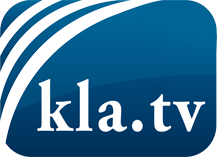 was die Medien nicht verschweigen sollten ...wenig Gehörtes vom Volk, für das Volk ...tägliche News ab 19:45 Uhr auf www.kla.tvDranbleiben lohnt sich!Kostenloses Abonnement mit wöchentlichen News per E-Mail erhalten Sie unter: www.kla.tv/aboSicherheitshinweis:Gegenstimmen werden leider immer weiter zensiert und unterdrückt. Solange wir nicht gemäß den Interessen und Ideologien der Systempresse berichten, müssen wir jederzeit damit rechnen, dass Vorwände gesucht werden, um Kla.TV zu sperren oder zu schaden.Vernetzen Sie sich darum heute noch internetunabhängig!
Klicken Sie hier: www.kla.tv/vernetzungLizenz:    Creative Commons-Lizenz mit Namensnennung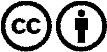 Verbreitung und Wiederaufbereitung ist mit Namensnennung erwünscht! Das Material darf jedoch nicht aus dem Kontext gerissen präsentiert werden. Mit öffentlichen Geldern (GEZ, Serafe, GIS, ...) finanzierte Institutionen ist die Verwendung ohne Rückfrage untersagt. Verstöße können strafrechtlich verfolgt werden.